TÀI LIỆU HƯỚNG DẪN THANH TOÁN HỒ SƠ TRỰC TUYẾN QUA CỔNG THANH TOÁN VNPT PAYBước 1:  Mở trình duyệt, truy cập vào website: https://dichvucong.langson.gov.vn/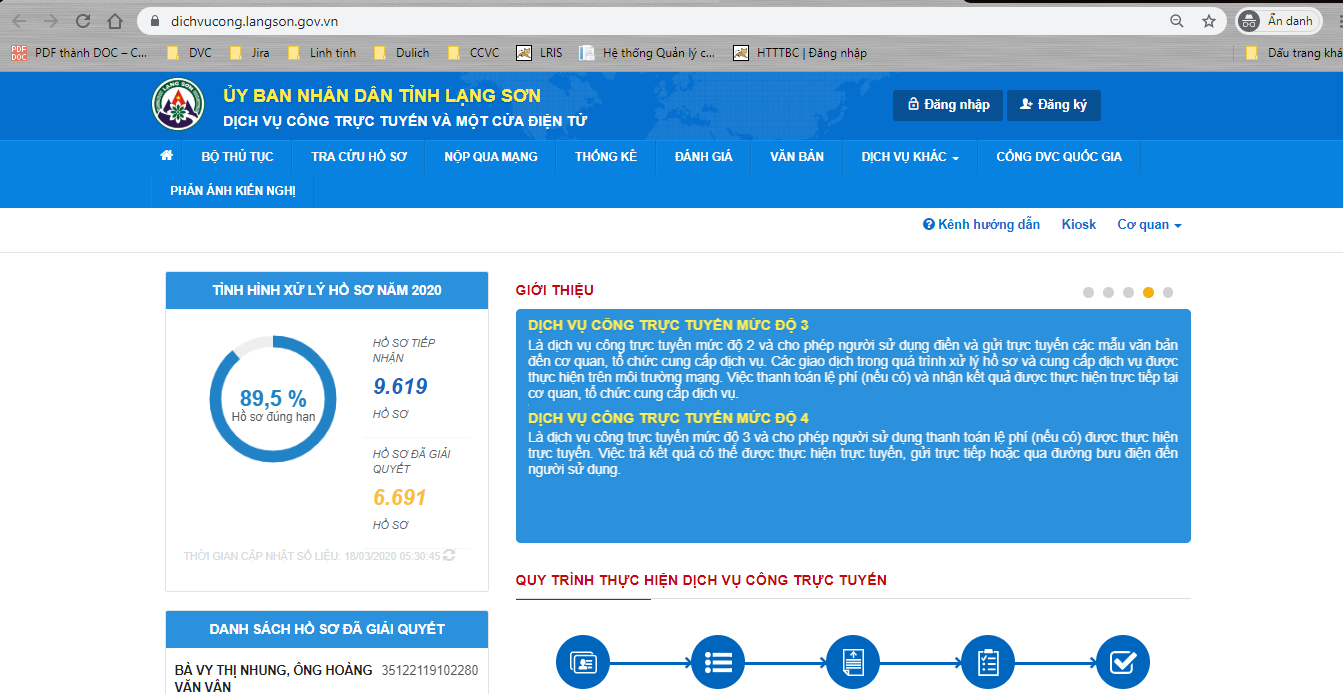 Bước 2: Đăng nhập tài khoản công dân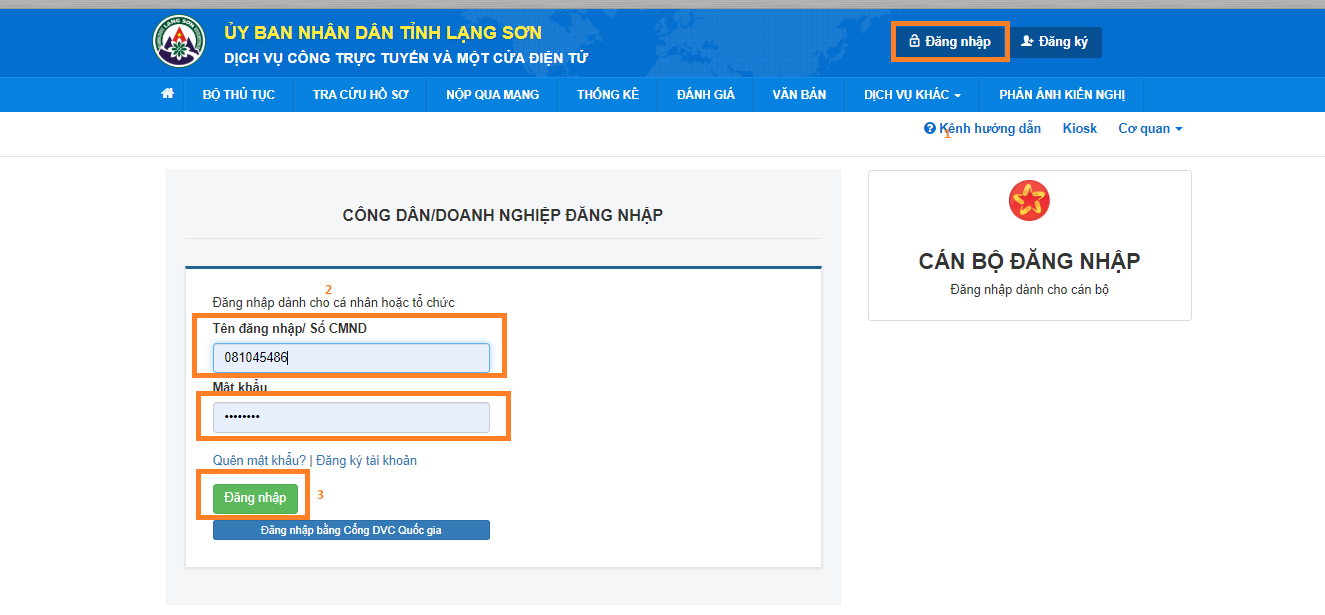 Chọn chức năng [Đăng nhập]Điền tài khoản và mật khẩuChọn [Đăng nhập]Bước 3: Chọn Menu [NỘP QUA MẠNG]  Chọn Cơ Quan có thủ tục hành chính (TTHC) cần nộp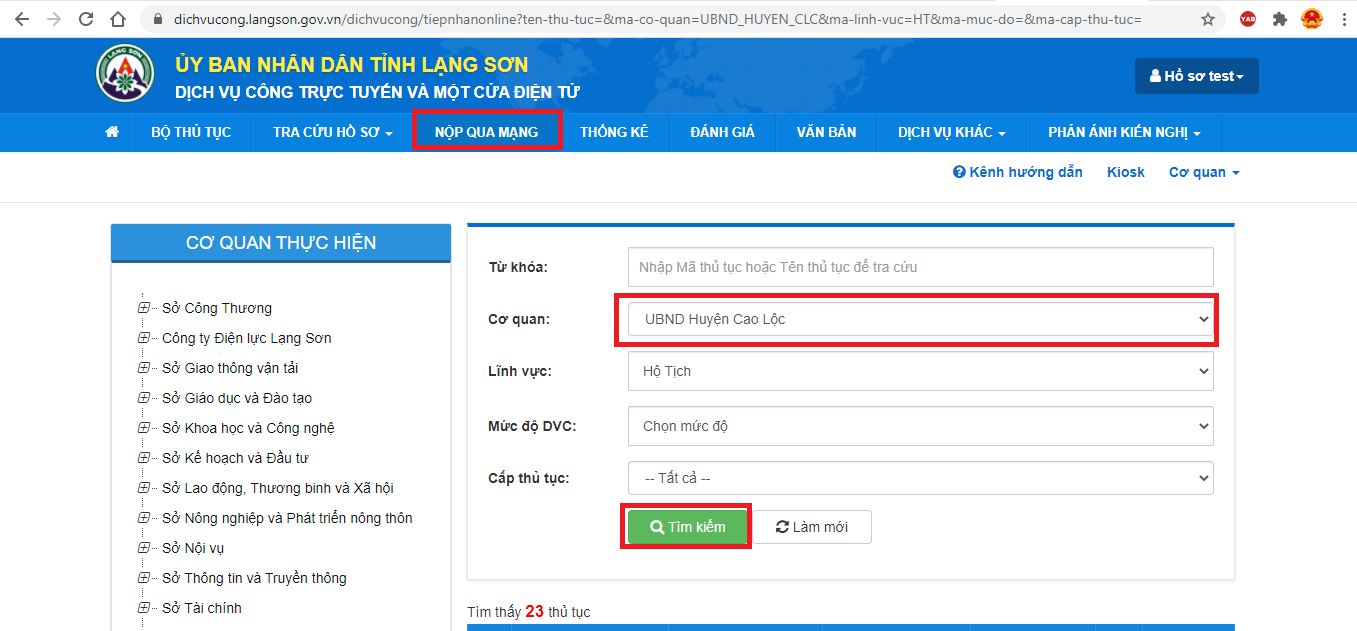 Bước 4: Tìm TTHC cần nộp hồ sơCó thể tìm theo tên TTHC bằng cánh nhập tên thủ tục hành chính vào mục [Từ khóa] sau đó chọn [Tìm kiếm]Có thể tìm theo lĩnh vực bằng cách chọn đến lĩnh vực trong mục [Lĩnh vực] sau đó chọn [Tìm kiếm]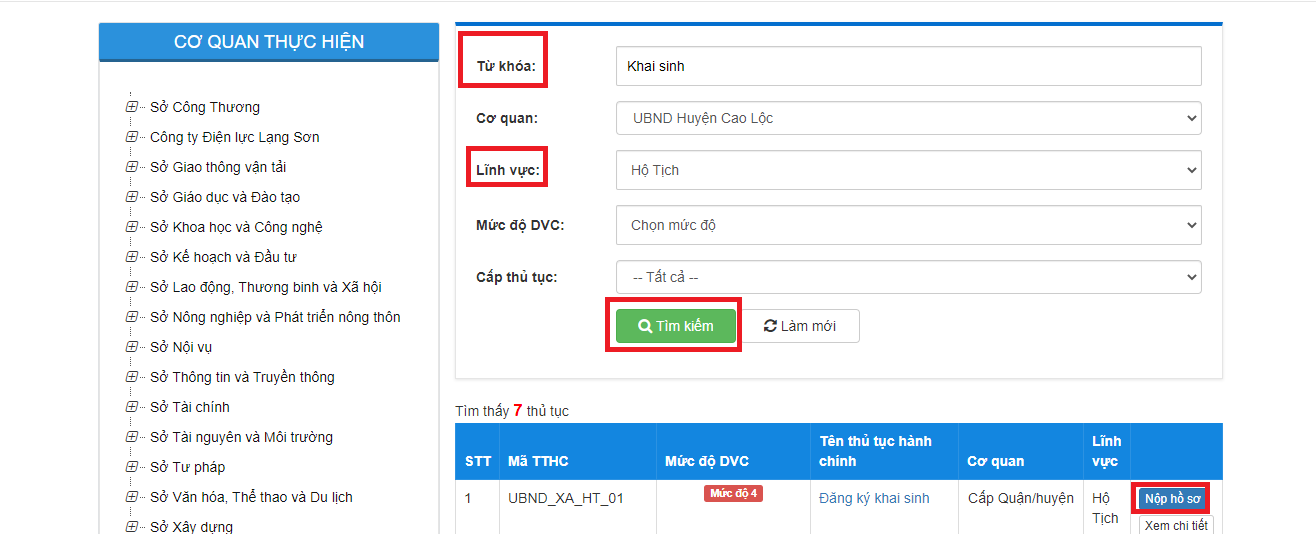 Sau khi tìm thấy TTHC cần nộp, chọn mục [Nộp hồ sơ] để tiến hành nộp hồ sơ trực tuyến.Bước 5: Chọn quy trình, đơn vị cần nộp hồ sơ (nếu thủ tục có nhiều hơn 1 trường hợp giải quyết)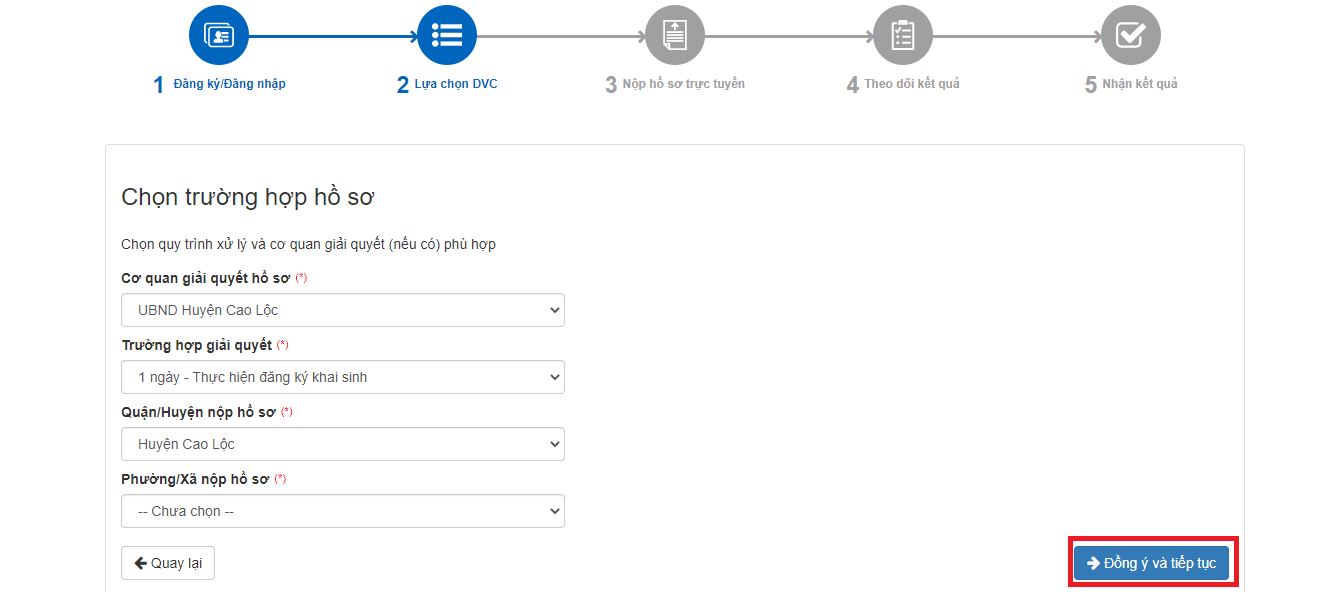 Bước 6: Điền thông tin người nộp hồ sơ (tự động điền thông tin tài khoản)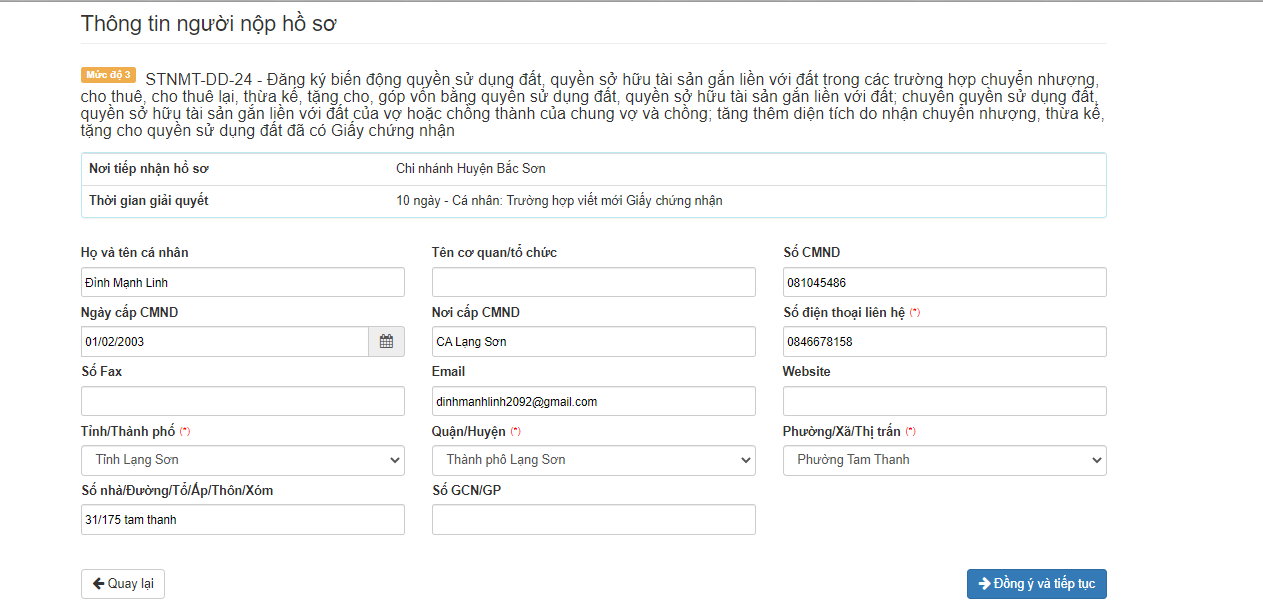 Bước 7: Chọn thành phần hồ sơ tương ướngCheck chọn thành phần hồ sơChọn [Chọn tệp tin] để đính kèm file scan của thành phần hồ sơ đó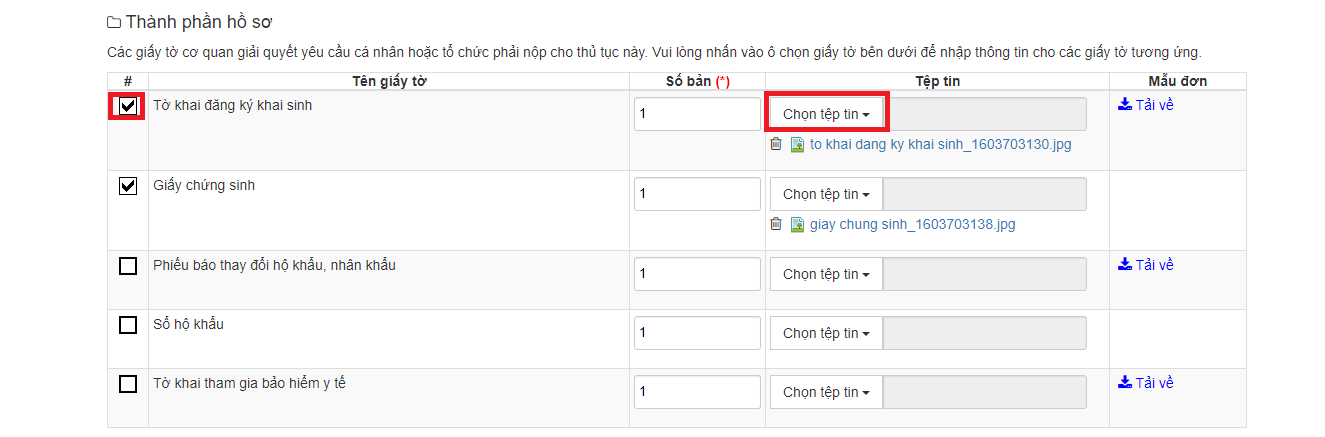 Bước 8: Chọn loại phí, lệ phí cần nộp theo từng hồ sơChọn mức phí, lệ phíChọn phương thức thanh toán: “Thanh toán trực tuyến qua cổng thanh toán VNPT PAY”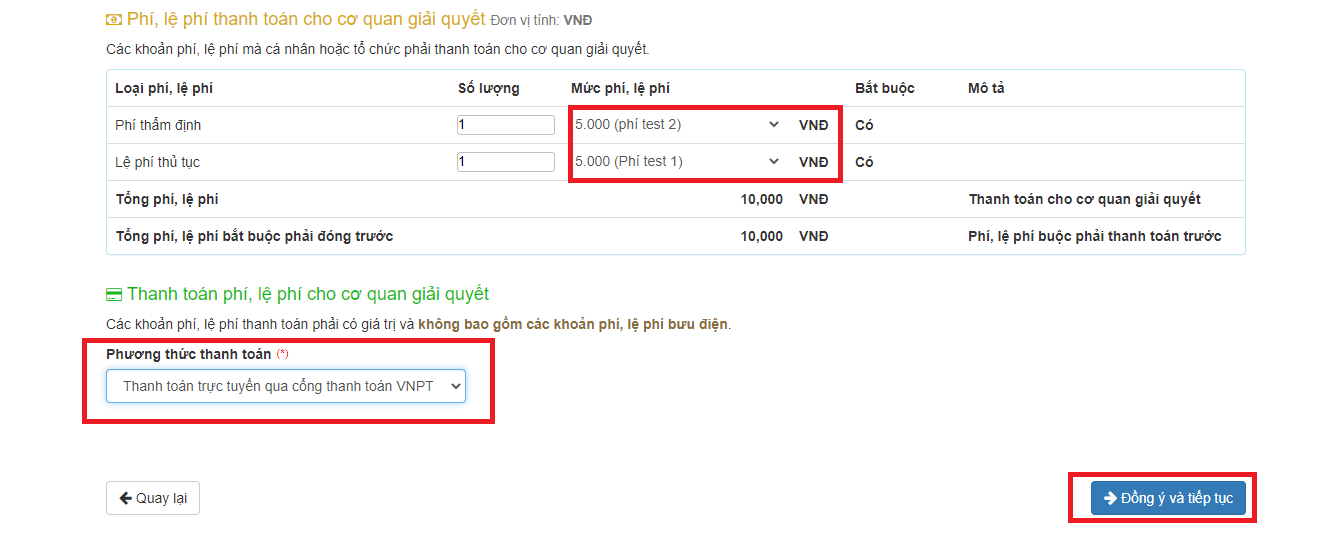 Bước 9: Nhập mã xác nhận các thông tin nhập liệu và chọn [Thanh toán & Nộp hồ sơ]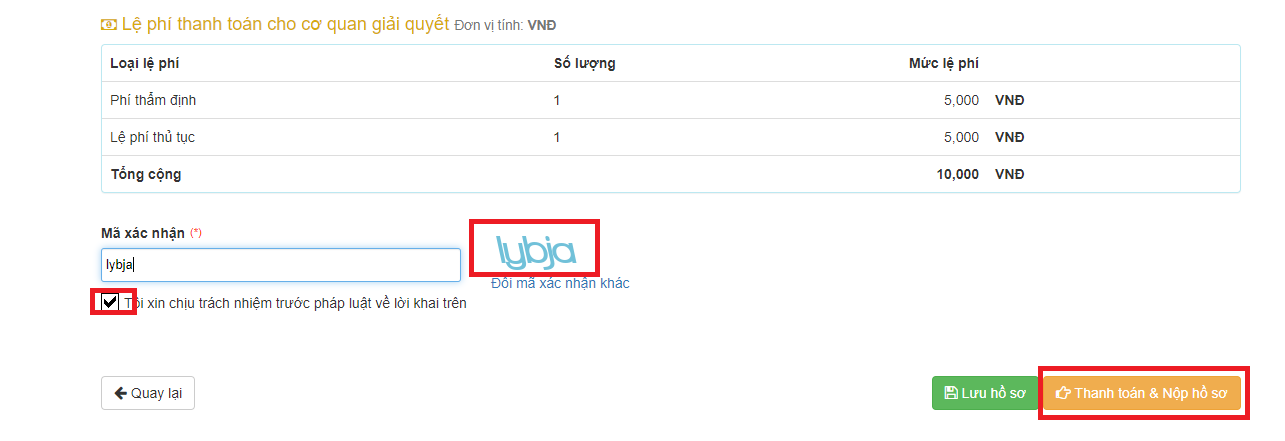 Bước 10: Chọn phương thức thanh toánNếu người dùng có ví điện tử VNPT PAY thì chọn thanh toán qua ví VNPT PAYNếu khách hàng chỉ có thể ngân hàng thì khách hàng tùy chọn ngân hàng để thanh toán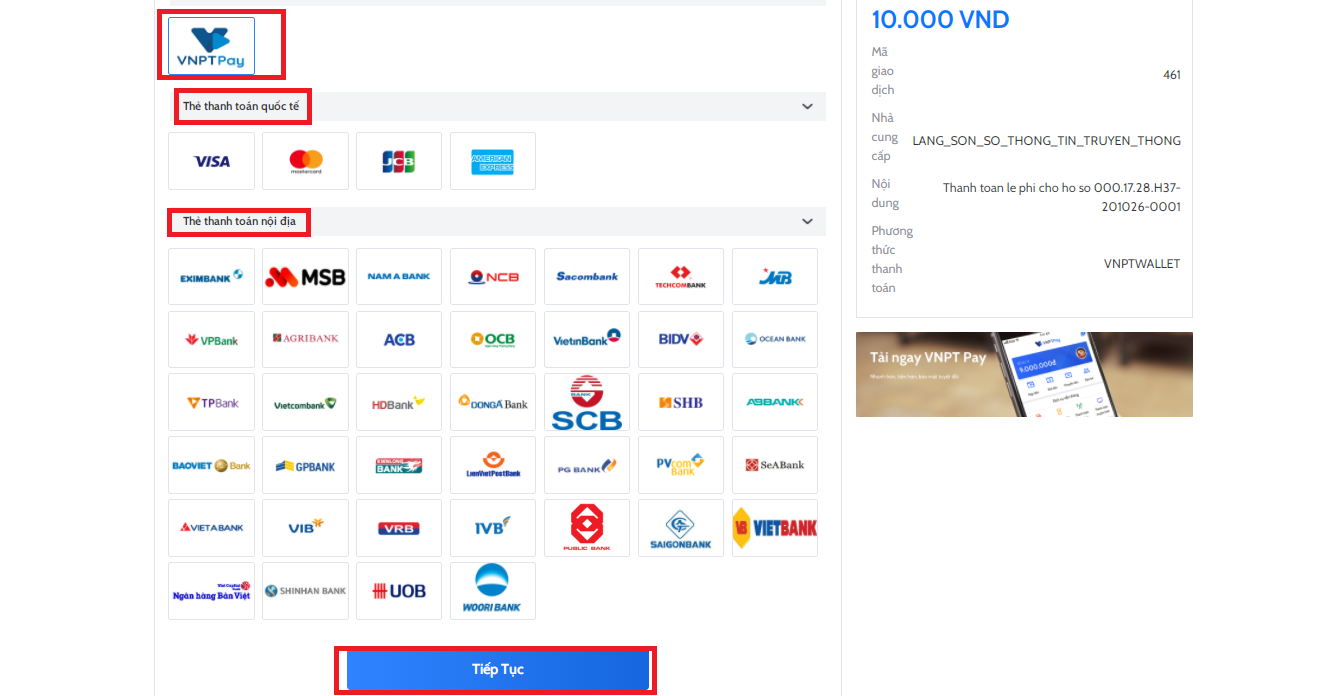 Sau đó người dùng làm theo hướng dẫn đến khi hệ thống thông báo nộp hồ sơ thành côngBước 11: Hệ thống thông báo hồ sơ nộp thành công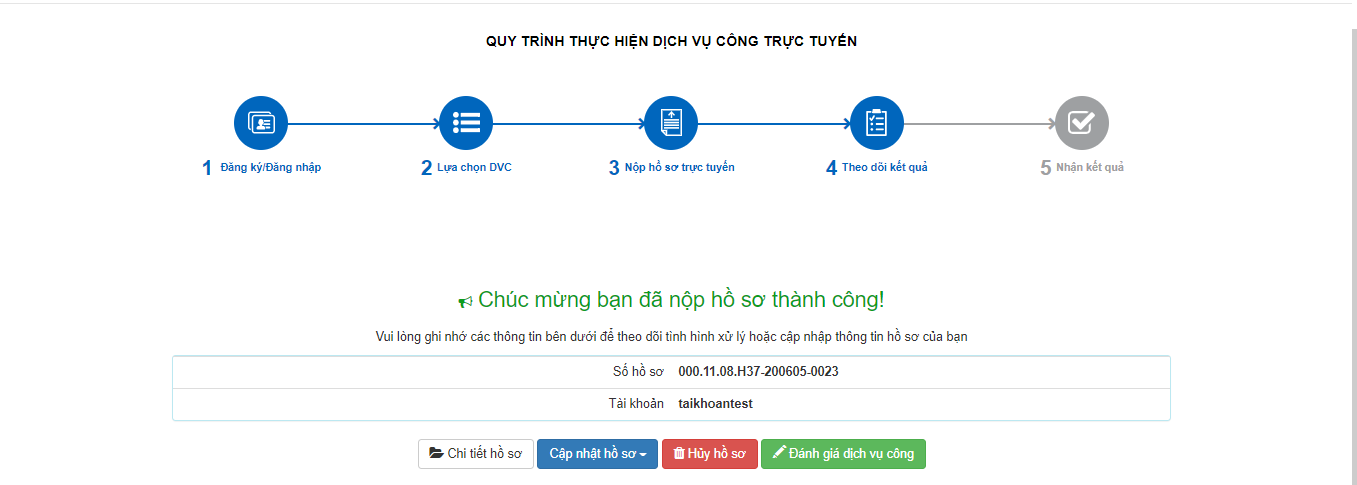 